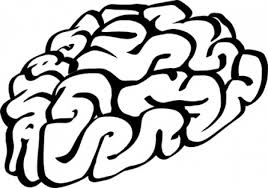 How Much Do You KNOW about Physical Science?Structure of MatterAtoms are the basic building blocks of almost all the matter around you. Electrons have a negative charge. A neutron is a particle in the nucleus that is electrically neutral. Protons have a positive charge.A covalent bond is a chemical bond that forms when 2 atoms share electrons. (ionic or covalent)The atomic number of protons and neutrons in an atom’s nucleus. Valence electrons are the electrons in the outermost energy level of an atom. An element is a substance that cannot be broken down into simpler substances. Compounds are pure substances made up of two or more different elements.  The atomic number of a substance is the number of protons.  The vertical column in the periodic table is a group.  What is the symbol for carbon? C An alloy is a mixture of two or more elements. A triple bond forms when 2 atoms share 3 pairs of electrons. (triple or double) Which is 2,000 times bigger than the other, a proton or electron? Proton The mass number of an atom is the sum of the protons and neutrons in its nucleus.  An energy level is the specific amount of energy an electron has. A polar bond is a covalent bond in which electrons are shared. (polar or nonpolar) Each horizontal row in the periodic table is called a period.  Atom with the same # of protons and different # of neutrons of the same element is an isotope.  What is the atomic number of a carbon atom that has 6 protons? 6 Metalloids are substances that are both metals and nonmetals.  A covalent bond in which the electrons are shared equally is said to be a nonpolar bond. What is the chemical symbol for water? H20 What is a negatively charged particle that flows through a circuit? Electron The smaller part of a solution is known as a solute.  An acid is a compound that tastes sour, reacts with metals and turns blue litmus red. A base is a compound that tastes bitter, feels slippery and turns litmus blue. A metal that is easily hammered is said to be malleable.  Phase change from solid directly to gas is called sublimation. (hint: dry ice does this) The process in which a liquid changed to a gas is called vaporization. (hint: think of vapor) Color, hardness, magnetism, and state are physical properties.  The forth state of matter is known as plasma. (hint: stars are made of this) A chemical change is when one substance is changed into another.  What states that matter cannot be created nor destroyed? The Law of Conservation of Matter. Force and Motion Motion is change in an objects position over time. How many calories are in 1 kilocalorie? 1,000  What type of simple machine is used to pull a flag up a flag pole? Pulley The max speed an object reaches as it falls is known as terminal velocity. Speed is a measure of the distance traveled per unit of time.  Speed in a particular direction is called what? Velocity Rate of change in velocity is known as what? Acceleration.  A push or a pull is an example of what? Force The formula for Density is Mass/Volume.  An open circuit has only one path for the current to take. The tendency of an object to resist a change in motion is called what? Inertia Mass is the amount of matter in an object.  Weight measures the force of gravity? The largest part of the solution is known as the solvent.  Gravity is a force that attracts objects toward each other.  Placing the north end of two magnets together repels each other. (hint: to move away) The unit of force is the newton (N). A lever is a simple machine made up of a bar that pivots at a fixed point called a fulcrum. Compound machines are made up of two or more simple machines. Energy Energy is the ability to do work. In which state of matter are molecules able to move around freely? Gas A conductor is a material through which electric charges can easily flow.  A log burning converts chemical energy into thermal energy. Potential energy = mass x height.  Lipids are made of carbon, hydrogen , and oxygen. An inhibitor is a material used to slow down a reaction. (Hint: starts with an I) A catalyst is a material that increases the speed of a reaction by lowering activation energy. Endothermic reactions require energy to keep going. (endothermic or exothermic) Exothermic reactions give off energy. (exothermic or endothermic) A spoon on a stove is an example of what type of heat transfer? Conduction.  A pot of boiling water is an example of what type of heat transfer? Convection.  Temperature is the measure of the average kinetic energy of the particles in a substance.  Friction is a force that opposes the motion of an object.  What is the process by which heat energy gets to Earth by the Sun? Radiation A ride at the top of a roller coaster is an example of potential energy. (potential or kinetic) The ride in motion is an example of kinetic energy. (potential or kinetic) Something falling is an example of kinetic energy. (potential or kinetic) Solar panels change radiant energy to electrical energy. A hydroxide ion (OH-) is a negative ion made of oxygen and hydrogen.  A reactant are the substances you begin with. (hint: starts with an R) A product are the new substances you begin with. (hint: starts with a P) The general form for a chemical equation is reactant + reactant --> Product + Product  Frying an egg is an example of an endothermic reaction. (endothermic or exothermic) A log on fire is an example of an exothermic reaction. (endotherm or exothermic)  On the pH scale, what is a 1? Acid What is the unit used to measure work called? Joule On the pH scale , what is 7 said to be? Neutral Carrying a bowling ball up a ladder is an example of potential energy. (potential or kinetic) The greater the rise the greater the potential energy. (potential or kinetic).  Electricity is an example of kinetic energy. (potential or kinetic) Plants convert light energy into chemical energy.  Which has the most gravitational energy? A skier at 100 feet or 1000 feet. 1000 feet On the pH scale, what is a 14? Base The formula for mechanical energy is potential energy + kinetic energy.  A car burning fuels changes chemical energy into mechanical energy.   The transfer of heat without matter is called radiation. Waves The top of a wave is called the crest. What do waves transfer? Energy The lowest part of a wave is called trough.  A pencil in a clear cup of water is an example of reflection or refraction? Refraction We have a blue sky because the wavelength is refracted the most. (refracted or reflected)  What has the highest wavelength, gamma or radio waves? Gamma Reflection is the bouncing of waves off a surface.  Refraction is the bending of light rays as they pass through a lens. 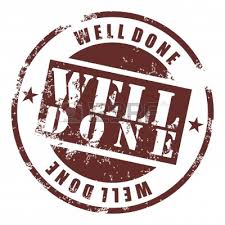 